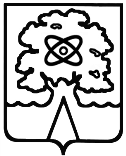 АДМИНИСТРАЦИЯ  ГОРОДСКОГО ОКРУГА ДУБНА  МОСКОВСКОЙ  ОБЛАСТИУПРАВЛЕНИЕ НАРОДНОГО ОБРАЗОВАНИЯ (ГОРУНО)П Р И К А Зот 04.05.2023г.   № 186/1.1-05 О работе МСИЦ  во время проведения  государственной итоговой аттестации по образовательным программам среднего общего  образования  на территории городского округа  Дубна  в 2023 году      В соответствии с Методическими рекомендациями по организации общественного наблюдения и видеонаблюдения при проведении государственной итоговой аттестации по образовательным программам среднего общего образования в 2023 (Приложение 12 и13 к письму Рособрнадзора от 01.02.2023 №04-31)  и письмами   Министерства образования Московской области от 14.04.2023 № 18Исх-7973/04-01  и от 03.05.2023 №18Исх-9466/04-01, приказа ГОРУНО от 17.04.2023 №167/1.1-05 «О МСИЦ для осуществления наблюденияза соблюдением установленного порядка проведения ГИА по образовательным программам среднего общего образования на территории городского округа  Дубна  в 2023 году»П Р И К А З Ы В А Ю:Утвердить список кандидатов для осуществления онлайн видеонаблюдения за ходом ЕГЭ в муниципальных СИЦ (приложение №1).Утвердить график работы общественных наблюдателей в период проведения ГИА (приложение №2).Ответственному за организацию работы МСИЦ  начальнику  отдела общего образования Управления  народного образования Администрации городского округа Дубна Минаевой  Наталье Михайловне:  Организовать аккредитацию граждан в качестве общественных наблюдателей для осуществления онлайн-наблюдения за проведением ГИА-11 в МСИЦ в срок до 15.05.2023 г.Организовать централизованное обучение общественных наблюдателей  11.05.2023 в 15.30 на базе муниципального бюджетного общеобразовательного учреждения  «Средняя общеобразовательная школа №9 с углубленным изучением иностранных языков г. Дубны Московской области».Директору муниципального бюджетного общеобразовательного учреждения  «Средняя общеобразовательная школа №9 с углубленным изучением иностранных языков г. Дубны Московской области» Лисеенко Е.Я.,  на базе которого создан ситуационный центр обеспечить для обучения  11 мая в 15.30 рабочие места по количеству общественных наблюдателей, оснащенные персональным компьютером с выходом в информационно­ телекоммуникационную сеть «Интернет» со скоростью не ниже 2 М/бит в секунду.Куратору МСИЦ  заместителю директора по учебно-воспитательной работе муниципального бюджетного общеобразовательного учреждения гимназия №8 им.академика Н.Н. Боголюбова г.Дубны Московской области Прокошиной Марине Евгеньевне  обеспечить  бесперебойную работу   МСИЦ во время проведения ГИА.Начальнику информационно-образовательного отдела ЦРО Е.Г.Белосковой обеспечить техническую  подготовку помещений МСИЦ и технологическое сопровождение работы МСИЦ. Контроль за исполнением настоящего приказа оставляю за собой.Начальник Управления народного образования                                                                                    С.А.Жаленкова               Разослано: дело, ОУ № 1-11, «Дубна»,ЧОУ, АНОО,  «Возможность», ЦРО.Н.М.Минаева,8 496216-67-67*5551Приложение №1.Список кандидатов для осуществления онлайн видеонаблюдения за ходом ЕГЭ в муниципальных СИЦ.Приложение №2.№городской округФИОместо работы/учебыдолжность по месту работы/студент1ДубнаМазанова Ирина НиколаевнаМуниципальное бюджетное общеобразовательное учреждение «Средняя общеобразовательная школа №1 с углубленным изучением отдельных предметов г. Дубны Московской области»заместитель директора по учебно-воспитательной работе2ДубнаЧерняева Нина АнатольевнаМуниципальное бюджетное общеобразовательное учреждение «Средняя общеобразовательная школа №1 с углубленным изучением отдельных предметов г. Дубны Московской области»учитель3ДубнаКуликова Анна ВалерьевнаМуниципальное бюджетное общеобразовательное учреждение «Средняя общеобразовательная школа №2 г. Дубны Московской области»зам директора по воспитательной работе4ДубнаВеличко Ирина БорисовнаМуниципальное бюджетное общеобразовательное учреждение «Гимназия №3 г.Дубны Московской области»заместитель директора по учебно-воспитательной работе5ДубнаСоловьева Татьяна ИвановнаМуниципальное бюджетное общеобразовательное учреждение «Гимназия №3 г.Дубны Московской области»зам директора по воспитательной работе6ДубнаПопова Ирина АндреевнаМуниципальное бюджетное общеобразовательное учреждение города Дубны Московской области, лицей №6 имени академика Г.Н. Флероваучитель7ДубнаЕрусалимцева Екатерина ВладимировнаМуниципальное бюджетное общеобразовательное учреждение города Дубны Московской области, лицей №6 имени академика Г.Н. Флеровапедагог-психолог8ДубнаМусихина Ирина АндреевнаМуниципальное бюджетное общеобразовательное учреждение гимназия №8 им.академика Н.Н. Боголюбова г.Дубны Московской областизам директора по воспитательной работеДубнаПрокошина Марина ЕвгеньевнаМуниципальное бюджетное общеобразовательное учреждение гимназия №8 им.академика Н.Н. Боголюбова г.Дубны Московской областизаместитель директора по учебно-воспитательной работе9ДубнаСалтыкова Татьяна ЮрьевнаМуниципальное бюджетное общеобразовательное учреждение «Средняя общеобразовательная школа №9 с углубленным изучением иностранных языков г. Дубны Московской области»заместитель директора по учебно-воспитательной работе10ДубнаНиколаенко Ольга СергеевнаМуниципальное бюджетное общеобразовательное учреждение «Средняя общеобразовательная школа №9 с углубленным изучением иностранных языков г. Дубны Московской области»заместитель директора по учебно-воспитательной работе11ДубнаАполосова Галина ПавловнаМуниципальное бюджетное общеобразовательное учреждение «Средняя общеобразовательная школа №9 с углубленным изучением иностранных языков г. Дубны Московской области»учитель 12ДубнаБрусова Ирина ВладимировнаМуниципальное бюджетное общеобразовательное учреждение «Средняя общеобразовательная школа №9 с углубленным изучением иностранных языков г. Дубны Московской области»учитель13ДубнаАль-Маайта Наталья ВикторовнаМуниципальное бюджетное общеобразовательное учреждение «Средняя общеобразовательная школа №9 с углубленным изучением иностранных языков г. Дубны Московской области»учитель20ДубнаЯстребова Татьяна АнатольевнаМуниципальное бюджетное общеобразовательное учреждение «Средняя общеобразовательная школа №10 г. Дубны Московской области»заместитель директора по учебно-воспитательной работе21ДубнаВергазова Людмила ВикторовнаМуниципальное бюджетное общеобразовательное учреждение «Средняя общеобразовательная школа №10 г. Дубны Московской области»учитель14ДубнаГанина Оксана ВалерьевнаМуниципальное бюджетное общеобразовательное учреждение «Лицей «Дубна» г. Дубны Московской области»заместитель директора по учебно-воспитательной работе15ДубнаШахалова Ольга ВикторовнаМуниципальное бюджетное общеобразовательное учреждение «Лицей «Дубна» г. Дубны Московской области»заместитель директора по учебно-воспитательной работе16ДубнаКомкова Лариса ВладимировнаЧастное общеобразовательное учреждение «Православная гимназия «Одигитрия» при Смоленском храме» заместитель директора по учебно-воспитательной работе17ДубнаКузаков Александр ВитальевичАвтономная некоммерческая общеобразовательная организация «Московский областной физико-математический лицей имени академика В.Г. Кадышевского»заместитель  директора по безопасности18ДубнаРожкова Екатерина ВладимировнаАвтономная некоммерческая общеобразовательная организация «Московский областной физико-математический лицей имени академика В.Г. Кадышевского»методист19ДубнаГрамш
Валентин
ВладимировичЧастное Учреждение Общеобразовательная Организация «Новая школа «Юна»педагог-психолог№ФИО наблюдателя№ удостоверенияДаты проведения экзаменовДаты проведения экзаменовДаты проведения экзаменовДаты проведения экзаменовДаты проведения экзаменовДаты проведения экзаменовДаты проведения экзаменовДаты проведения экзаменовДаты проведения экзаменовДаты проведения экзаменовДаты проведения экзаменовДаты проведения экзаменовДаты проведения экзаменовДаты проведения экзаменовДаты проведения экзаменовДаты проведения экзаменовДаты проведения экзаменов№ФИО наблюдателя№ удостоверения26 мая (пятница)29 мая (понедельник)1 июня (четверг)5 июня (понедельник)8 июня (четверг)13 июня (вторник)16 июня (пятница)17 июня (суббота)19 июня (понедельник)20 июня (вторник)22 июня (четверг) резервный день23 июня (пятница) резервный день26 июня (понедельник) резервный день27 июня (вторник) резервный день28 июня (среда) резервный день29 июня (четверг) резервный день1 июля (суббота) резервный день1Мазанова Ирина Николаевна№09-1-11СИЦда да да да да 2Черняева Нина Анатольевна№09-2-11СИЦда да да да да 3Куликова Анна Валерьевна№09-3-11СИЦда да да да 4Величко Ирина Борисовна№09-4-11СИЦда да да да да да да да да да да 5Соловьева Татьяна Ивановна№09-5-11СИЦда да да да 6Попова Ирина Андреевна№09-6-11СИЦда да да да да 7Ерусалимцева Екатерина Владимировна№09-7-11СИЦда да да да 8Мусихина Ирина Андреевна№09-8-11СИЦда да да да да 9Прокошина Марина Евгеньевна№09-9-11СИЦда да да да да да да да да да да да да да да да да 10Салтыкова Татьяна Юрьевна№09-10-11СИЦда да да да да да да да да да да да да 11Николаенко Ольга Сергеевна№09-11-11СИЦда да да да да да да да да да да 12Аполосова Галина Павловна№09-12-11СИЦда да да да да 13Брусова Ирина Владимировна№09-13-11СИЦда да да да да 14Аль-Маайта Наталья Викторовна№09-14-11СИЦда да да да 15Ястребова Татьяна Анатольевна№09-15-11СИЦ дада да да да да 16Вергазова Людмила Викторовна№09-16-11СИЦда да да да да  дада 17Ганина Оксана Валерьевна№09-17-11СИЦда да да да да да 18Шахалова Ольга Викторовна№09-18-11СИЦ дада да да да да 19Комкова Лариса Владимировна№09-19-11СИЦда да да да да 20Кузаков Александр Витальевич№09-20-11СИЦда да да да да 21Рожкова Екатерина Владимировна№09-21-11СИЦда да да да да 22Грамш
Валентин
Владимирович№09-22-11СИЦда да 0да дада